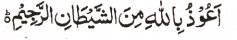 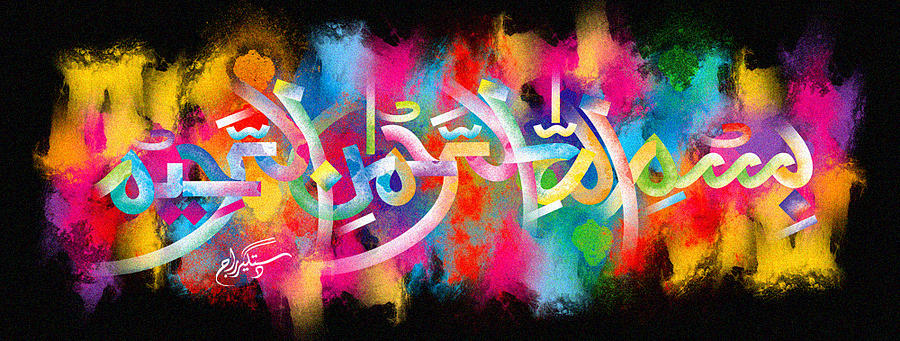 A Third Marking of the Name of Allah on the Pomegranate of 1st January 2016 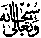 The Exclusive Islamic Miracle Photographs of Dr Umar Elahi AzamThursday 7th January 2016Manchester, UKIntroductionThe Holy Name was formed by a few of the fine lines arising from the stem of the pomegranate.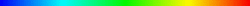 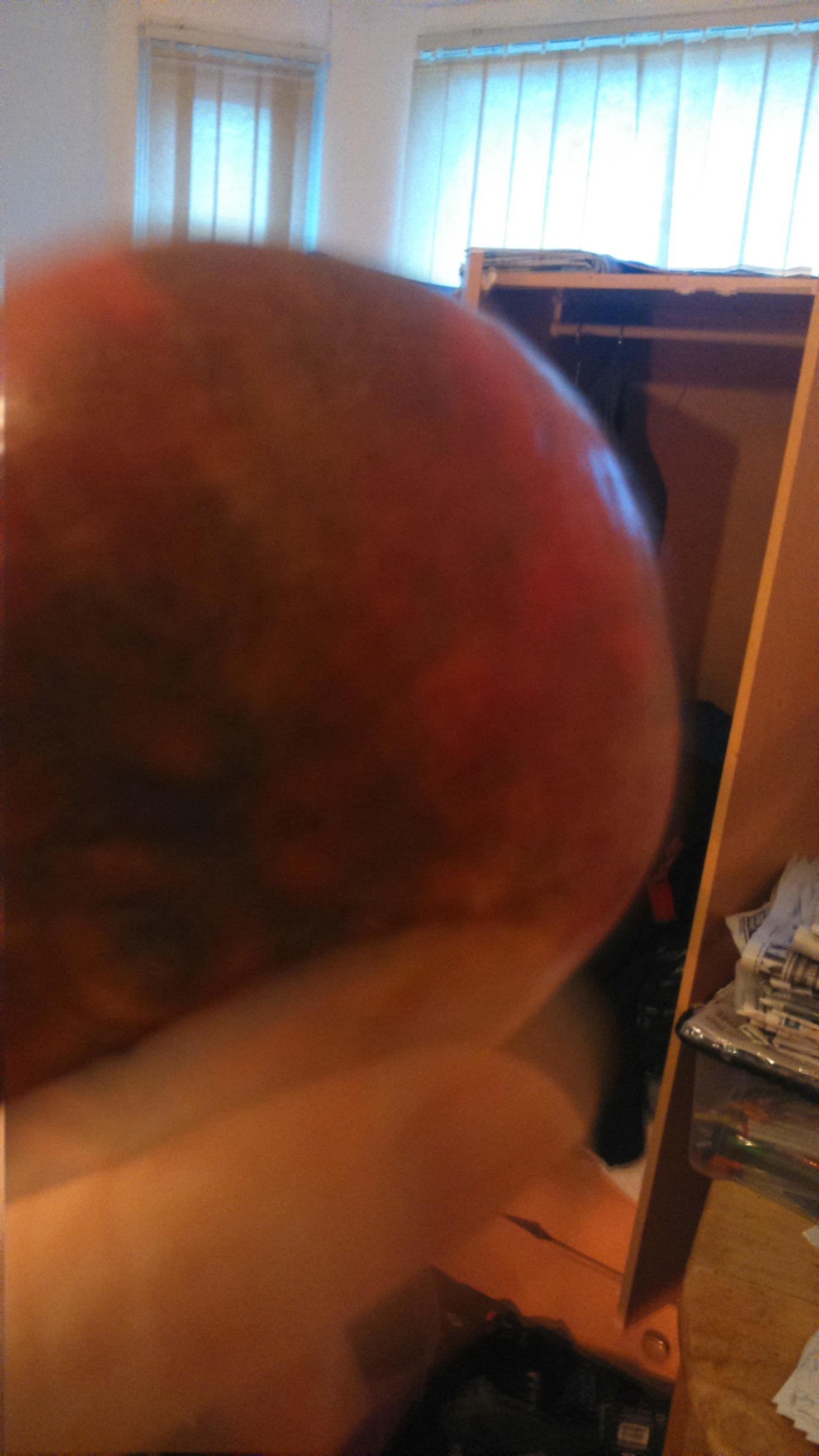 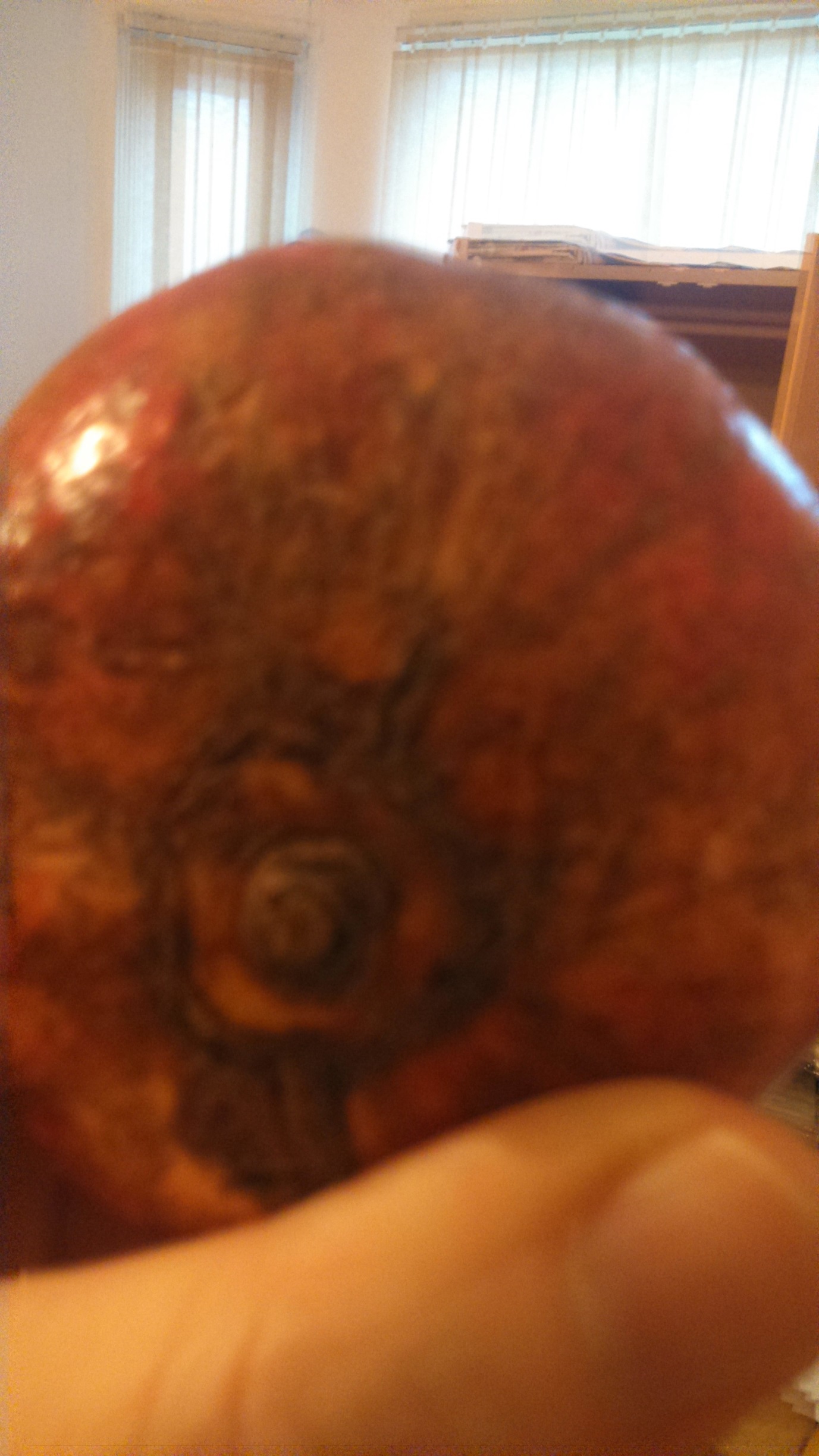 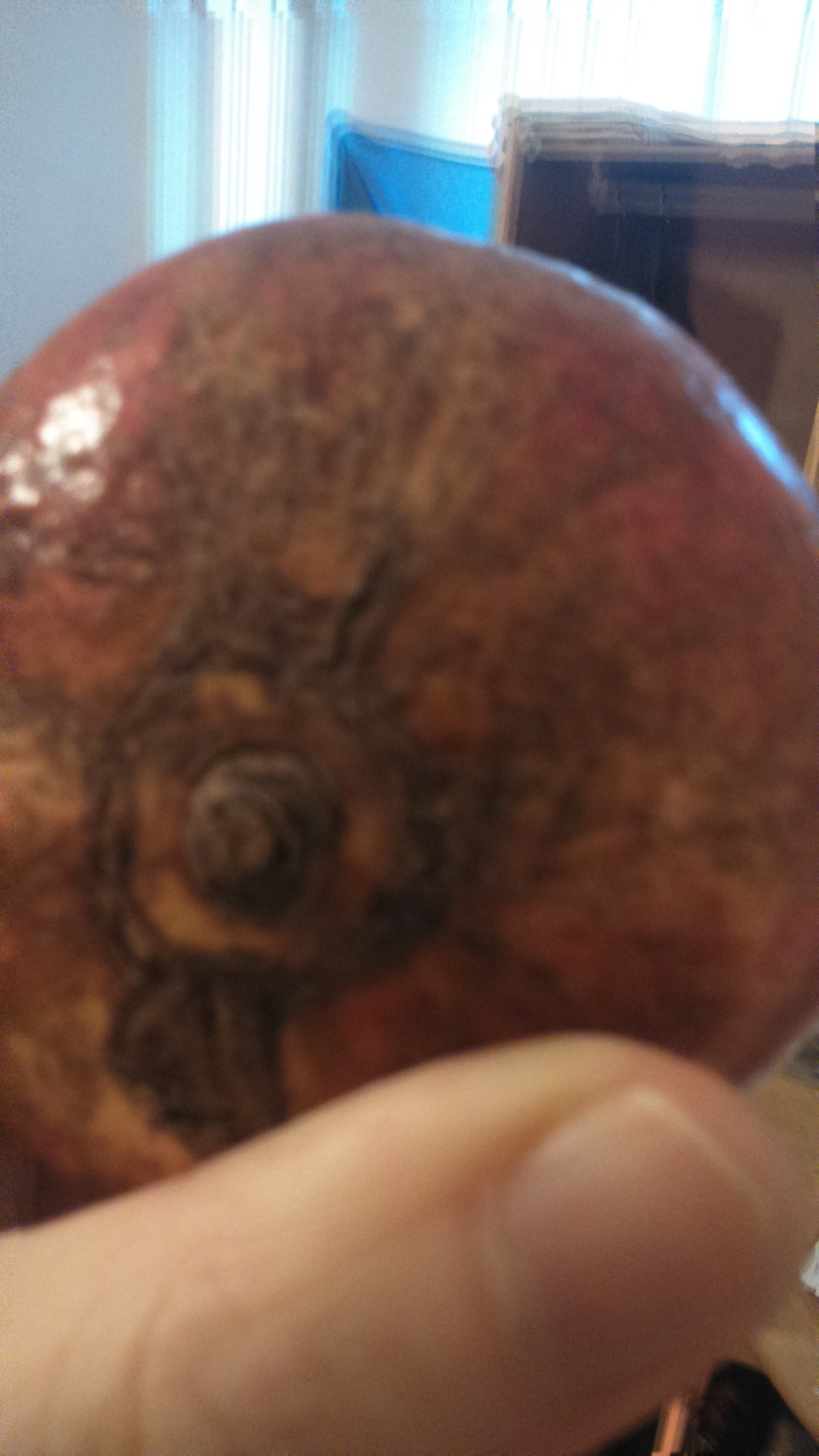 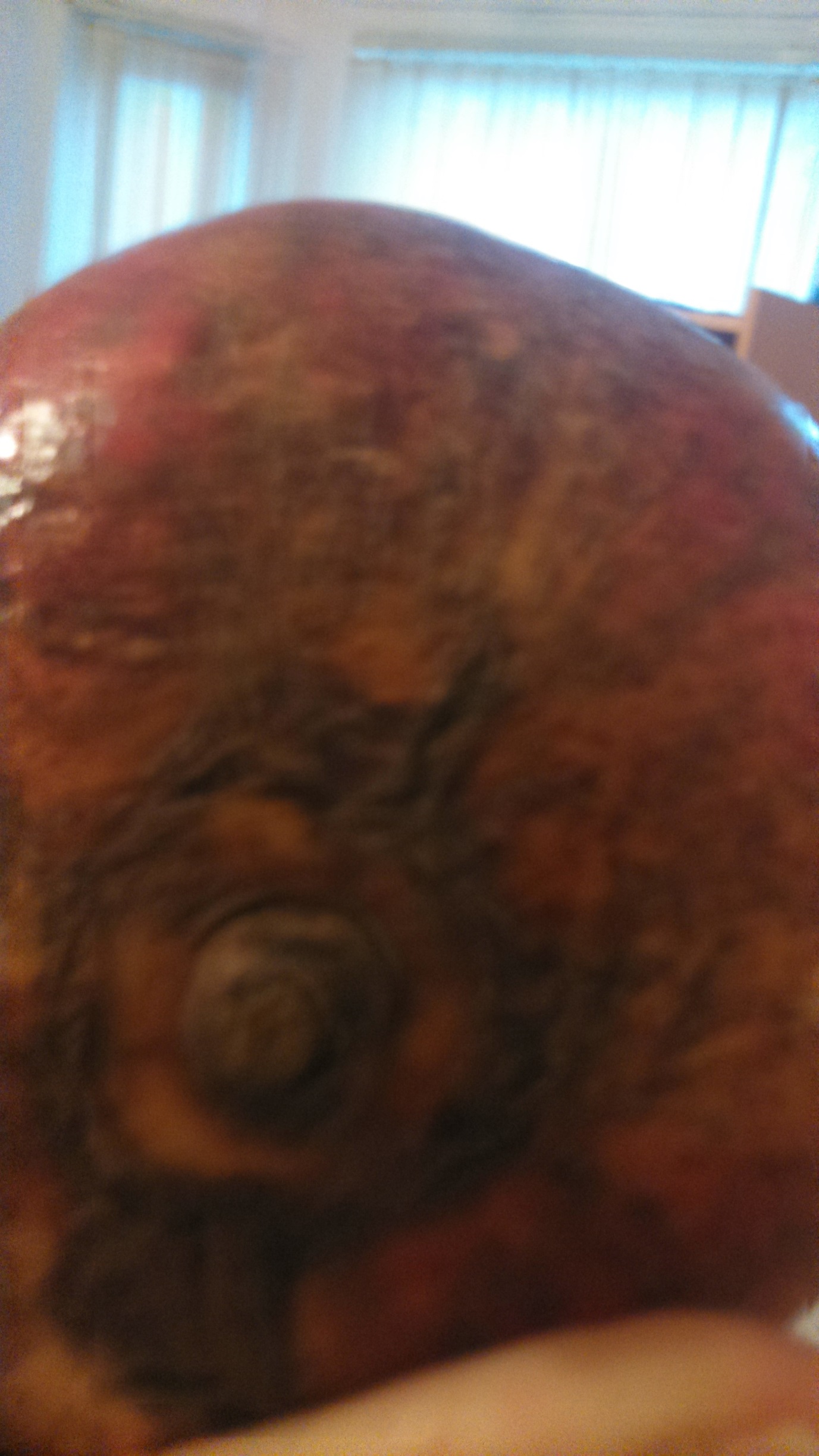 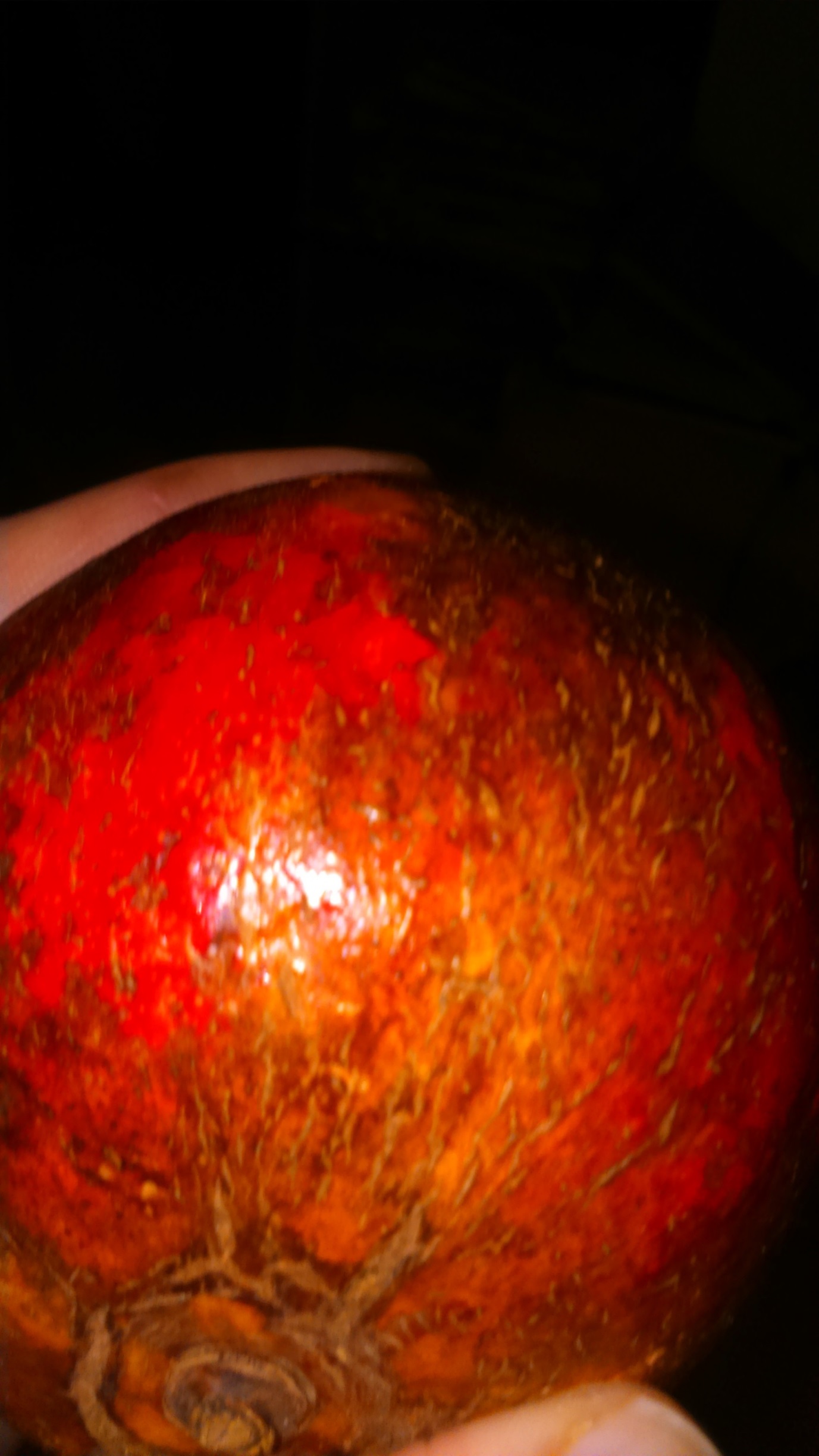 